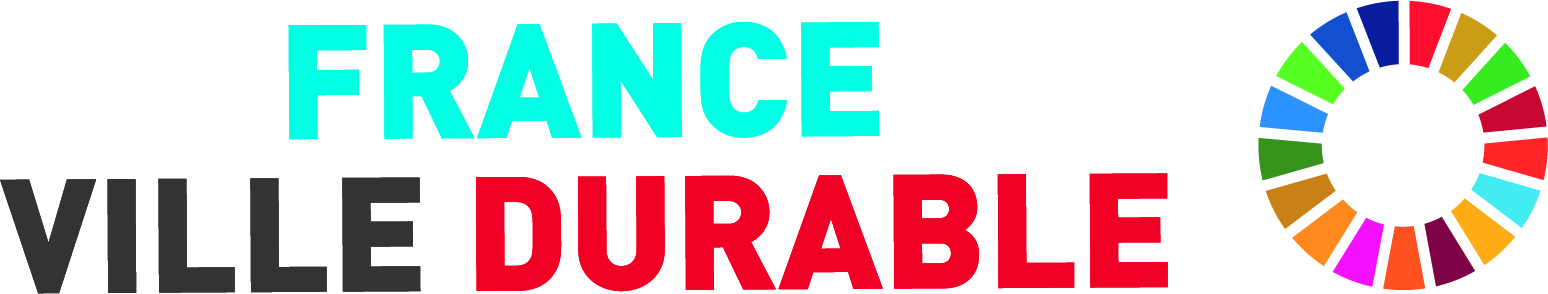 DEMANDE D’ADHESION à France Ville Durable (FVD) pour l’exercice 2021(À retourner par mail et en original par courrier, cf. adresses ci-dessous.)Organisme : Adresse :Code postal : 				Ville :Adresse email :Tous les acteurs professionnels français de la ville durable peuvent demander leur adhésion. Si elle est nouvelle, celle-ci doit être soumise à validation du Conseil d’administration de l’association. La cotisation est fixée annuellement. La grille tarifaire est jointe à ce formulaire.L’ensemble des adhérents constitue l’Assemblée générale. Ayant pris connaissance des Statuts de l’association je confirme mon adhésion à « France Ville Durable » pour l’exercice 2021     Je souhaite que cette adhésion soit rattachée au collège suivant de FVD :(Cocher un seul collège parmi les quatre.) ETAT    COLLECTIVITES LOCALES  ENTREPRISES  EXPERTS ET AUTRES ACTEURS DE LA VILLEFait à                                  le :                                                   Signature : Personne référente pour la gouvernance de FVDNOM et Prénom :Fonction :Adresse email :Téléphone :Personne de contact : Chargé(e) mission, Assistant(e) (non obligatoire)NOM et Prénom :Fonction :Adresse email :Téléphone :